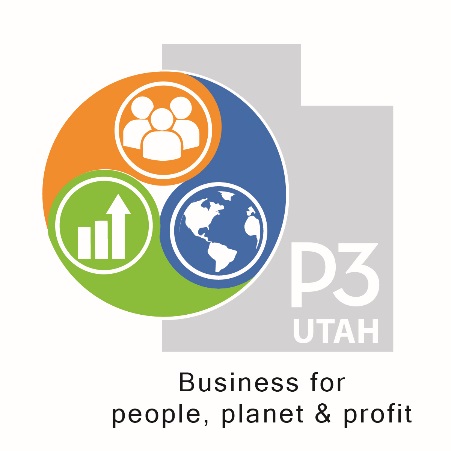 ابدأ الآن لجعل العالم أفضل من خلال الأعمالخطوات عملية للأفراد والمؤسسات/المجتمعات والشركاتكفرداختر تأثيرًا أكثر إيجابية في مرة تنفق فيها أموالاًاختر جهة عمل ذات تأثير أكبراسأل صاحب العمل عما إذا كان يمكنك مساعدة مكان عملك في إحداث تأثير أكثر إيجابيةاستثمر وادعم نمو الشركات بتأثير أكثر إيجابيةانضم إلى الجهود المحلية لدعم الأعمال الأكثر إيجابية وتحسين الأعمال الضارةكمجتمع مدني، وكالة حكومية، مجموعة حي/مجتمعاعتماد سياسات وحملات دعم الأعمال ذات التأثير الأكثر إيجابية مع كل عملية شراءشجع الأعضاء وأصحاب المصلحة والتابعين على دعم الأعمال ذات التأثير الأكثر إيجابيةدعم القوانين واللوائح التي تسمح بتشكيل أعمال ذات تأثير عالٍ في الغايات الثلاثةإظهار طريقة الغايات الثلاثة في تحقيق الربح وإفادة الناس والكوكب والملاك في نفس الوقت للشركات الضارةدعم مجموعات الطلاب ليكونوا مورد دعم للشركات المهتمة بتحسين تأثيرهاكرائد أعمال أو مدير أو مالك شركةالالتزام بالتحسين: اتخاذ تدابير أساسية وفق المؤشرات الرئيسيةوضع خطة لتحسين الأجزاء الرئيسية في العمليات، ومراقبة الخطة وإدارتهاإشراك الموظفين والعملاء والموردين والموزعين، فجميعهم بحاجة إلى عالم أفضلتحلَّ بالشفافية والمسائلة:  انشر التقدم الذي أحرزته على موقعككن رائدًا:  احصل على اعتمادات المنتجات والصناعة والشركة فيما يتعلق بالتأثير الإيجابيكمجموعة طلابتعلم كيف يمكن للشركات إدارة الأهداف الأساسية الثلاثة وزيادة صافي التأثيرات الإيجابيةقيادة/دعم الحملات التي تدعم الأعمال الإيجابية مع قوة شرائية جماعيةحشد الدعم للقوانين واللوائح الداعمةالتعرف على شهادات الأعمال الإيجابية وشجعها محليًاالتعرّف على كيفية دعم برامج P3 للأعمال، وتقديم دعم التدقيق ووسائل التواصل الاجتماعي*تم منح الإذن لاستخدام هذه المعلومات عندما تُسنَد إلى   P3 Utah 2019